July Birthdays 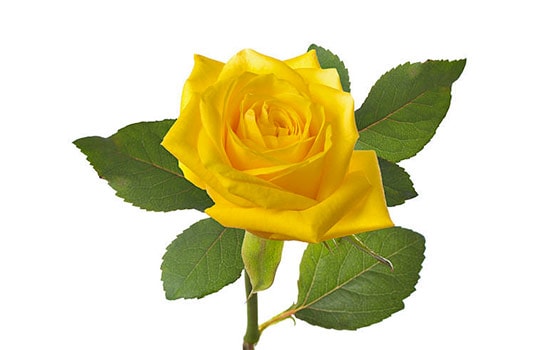 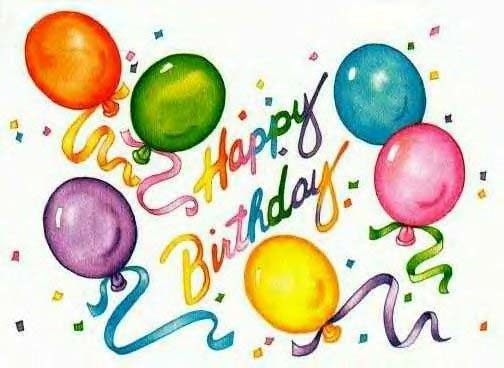 July2021Our Lady of the Lake Catholic Church1239:00 am Mass First Friday9:00 am Mass First Saturday9:00 am Mass       Confessions3:00 pm4:00 pm Mass45678910Confessions8:00 am9:00 am Mass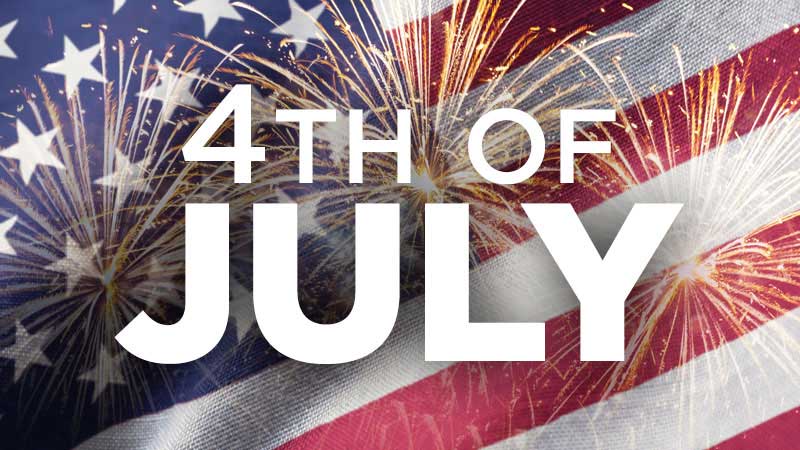 No MassOffice Closed9:00 am Mass9:00 am Mass9:00 am Mass9:00 am MassConfessions3:00 pm4:00 pm Mass11121314151617Confessions8:00 am9:00 am MassNo Mass9:00 am Mass9:00 am Mass9:00 am MassMass at the Brook11:00 am9: 00 am MassConfessions3:00 pm4:00 pm Mass18192021222324Confessions8:00 am9:00 am MassNo MassFr. Peter’s 24th OrdinationAnniversary CCW 6:00 – 8:00pm NO MASSNO MASSNO MASSNO MASSConfessions3:00 pm4:00 pm MassSt. Vincent Collection25262728293031Confessions8:00 am9:00 am MassSt. Vincent CollectionNO MASSNO MASSNO MASS9:00 am Mass9:00 am MassConfessions3:00 pm4:00 pm MassParish/School Office Hours:    Monday – Friday   8:00 am – 1:00 pm.If you need to reach Father Peter after hours, call the church office and dial Ext. 2Parish/School Office Hours:    Monday – Friday   8:00 am – 1:00 pm.If you need to reach Father Peter after hours, call the church office and dial Ext. 2Parish/School Office Hours:    Monday – Friday   8:00 am – 1:00 pm.If you need to reach Father Peter after hours, call the church office and dial Ext. 2Parish/School Office Hours:    Monday – Friday   8:00 am – 1:00 pm.If you need to reach Father Peter after hours, call the church office and dial Ext. 2Parish/School Office Hours:    Monday – Friday   8:00 am – 1:00 pm.If you need to reach Father Peter after hours, call the church office and dial Ext. 2Parish/School Office Hours:    Monday – Friday   8:00 am – 1:00 pm.If you need to reach Father Peter after hours, call the church office and dial Ext. 2Parish/School Office Hours:    Monday – Friday   8:00 am – 1:00 pm.If you need to reach Father Peter after hours, call the church office and dial Ext. 2